Bulletin Information                                                                        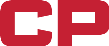 DetailsAttention – Canadian TCRC T&E EmployeesPlease note when submitting IP claims relating to Initial or Final Terminal events in connection with the recent Conductor Only Kaplan Awards specific details are required.All claims must specify the bulletin number and which Q&A applies to your claim.Failure to do so will result in the rejection of your claim.  Currently there are two bulletins in connection with the October and November 2020 Initial / Final Terminal Conductor Only arbitrations:LR-025-20LR-028-20Your IP claim must refer to one of these specific bulletin numbers (as applies) as well as the specific Q&A within the given bulletin.For IP Claims in connection with Q&A #3 of Bulletin LR-025-20, at minimum the below specific information must be included:Q&A #3 – Can the Company Require a Conductor-Only Freight Crew to lift cars at the Initial Terminal and also later require that they set off those cars prior to departing the Initial Terminal?Number of cars lifted – include car #s if possible.Location and track where cars were lifted onto your train.Location and track where cars were set off from your train.Were there any exceptional circumstances?Were the cars handled in order to access the cars to be lifted on your train?Are yard crews employed or are Road Switchers paid yard rates employed at this location?For IP Claims in connection with Q&A #1 of Bulletin LR-028-20, at minimum the below specific information must be included:Q&A #1 – Can the company require inbound Conductor-Only crews at the Final Terminal to make a set off of cars into a number of tracks where, based on the length of tracks, a lesser number of tracks could have been used?List of tracks in which cars were set off.Length of cars set off in each track.Among the tracks used, identify which subset of those tracks had available capacity to accommodate the entire set-off i.e. if a lesser number of tracks could have been used at the time.Was Rush/Perishable traffic involved?All employees are reminded of their responsibility under the Honour System to ensure that their wage claims are submitted accurately.You are your own timekeeper.  You are responsible for your timeslips (even if submitted by a fellow employee).You must make every effort to understand and apply your Collective Agreement, Method of Pay, Instructional Bulletins, and Local Rules correctly.Labour Relations Canadian PacificDecember 10, 2020, TYPE:InformationNUMBER:LR-030-20SUBJECT: Important Information Required When Submitting Conductor Only Claims in Connection with Bulletins LR-025-20 and LR-028-20Important Information Required When Submitting Conductor Only Claims in Connection with Bulletins LR-025-20 and LR-028-20Important Information Required When Submitting Conductor Only Claims in Connection with Bulletins LR-025-20 and LR-028-20Important Information Required When Submitting Conductor Only Claims in Connection with Bulletins LR-025-20 and LR-028-20Important Information Required When Submitting Conductor Only Claims in Connection with Bulletins LR-025-20 and LR-028-20